Державна установа 
«Центр громадського здоров’я Міністерства охорони здоров’я України» оголошує конкурс на відбір національного консультанта  з методичного супроводу впровадження секвенування нового покоління та повногеномного секвенування SARS-CoV-2  в рамках проекту «Надання підтримки Центру громадського здоров’я МОЗ України для зміцнення та розбудови спроможності системи охорони здоров’я для здійснення кращого моніторингу, епідеміологічного нагляду, реагування на спалахи захворювання та їхньої профілактики (ITF/COVID 19)»Назва позиції: Національний  консультант  з методичного  супроводу впровадження секвенування нового покоління та повногеномного секвенування SARS-CoV-2 Період зайнятості: серпень–вересень 2021 року Інформація щодо установи:Головним завданнями Державної установи «Центр громадського здоров’я Міністерства охорони здоров’я України» (далі – Центр є діяльність у сфері громадського здоров’я. Центр виконує лікувально-профілактичні, науково-практичні та організаційно-методичні функції у сфері охорони здоров’я з метою забезпечення якості лікування хворих на cоціально-небезпечні захворювання, зокрема ВІЛ/СНІД, туберкульоз, наркозалежність, вірусні гепатити тощо, попередження захворювань в контексті розбудови системи громадського здоров’я. Центр приймає участь в розробці регуляторної політики і взаємодіє з іншими міністерствами, науково-дослідними установами, міжнародними установами та громадськими організаціями, що працюють в сфері громадського здоров’я та протидії соціально небезпечним захворюванням.Завдання:Супровод  методичного та практичного  впровадження секвенування нового покоління (англ. next generation sequencing, NGS) в тому числі повногеномного секвенування  (англ.  whole genome sequencing, WGS), відповідно до можливостей,  обмежень та бажаних результатів для виявлення, аналізу нуклеотидної послідовності патогенів (переважно SARS-CoV-2);Практичне навчання на базі Вірусологічної референс-лабораторії робочому процесу NGS: виділення нуклеїнових кислот, підготовка бібліотек, секвенування, аналіз даних секвенування та робота на секвенаторі;Підготовка СОПів необхідних для ефективного впровадження та забезпечення якості секвенування;Підготовка валідаційних протоколів, визначення порогових значень для процесів порівняльного аналізу;Надання експертної та навчальної підтримки в напрямку біоінформатики для співробітників залучених до впровадження секвенування;Експертної підтримка у підготовці файлів з даними севенування, описі отриманих результатів аналізу нуклеотидних послідовностей  для подання даних WGS до відповідних міжнародних баз даних (GISAID\GenBank).Професійні та кваліфікаційні вимоги:Вища освіта біологічна\медична;Досвід науково-практичної діяльності від 3-ти років в молекулярно-генетичній лабораторії;Досвід роботи з NGS, в тому числі WGS;Досвід роботи з базами даних, електронними системами необхідними для обробки та аналізу нуклеотидних послідовностей отриманих в результатів секвенування;Знання англійської мови, знання української\російської мови буде перевагою.Резюме мають бути надіслані на електронну адресу: vacancies@phc.org.ua. В темі листа, будь ласка, зазначте: «282-2021 Національний  консультант  з методичного  супроводу впровадження секвенуваня нового покоління та повногеномного секвенування SARS-CoV2»Термін подання документів – до 31 серпня 2021 року, реєстрація документів 
завершується о 18:00.За результатами відбору резюме успішні кандидати будуть запрошені до участі у співбесіді. У зв’язку з великою кількістю заявок, ми будемо контактувати лише з кандидатами, запрошеними на співбесіду. Умови завдання та контракту можуть бути докладніше обговорені під час співбесіди.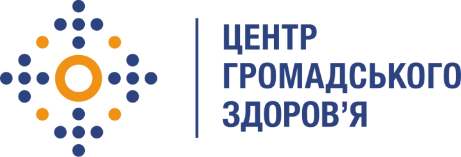 